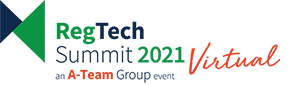 Application to Pitch at RegTech Summit Virtual 2021
9th-10th November
Please complete the form below to enter into the competition to give a 1 minute video pitch at RegTech Summit Virtual taking place from 9-10th NovemberPlease note: These pitch slots are only available to start-ups.
The agenda can be found here: https://a-teaminsight.com/events/regtech-summit-virtual/ 

All entries must be sent to: katie@a-teamgroup.com and received by October 29th 2021
You can send your entry via video or complete the form below. The winner will be notified by 2nd November and will have the opportunity to pitch their regtech product/service via a 1 minute video as part of the livestream event FREE OF CHARGE.  Speaker Name:Speaker Job Title:
(C level recommended)Company:Speaker Email:Speaker Telephone:Product Name:What regulatory problem does your product solve?What regulatory problem does your product solve?Why should you be chosen to pitch at this event?Why should you be chosen to pitch at this event?